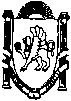 _____________________________________________________________________________________________________________________________________________ПОСТАНОВЛЕНИЕот  «25» декабря 2019 года              №  842/19                   с.   МирноеО внесении изменений в постановление администрации Мирновского сельского поселения от 04 октября 2016 года № 960/16 «Об утверждении Стандартов по осуществлению  внутреннего муниципального финансового контроля в Мирновском сельском поселении Симферопольского района Республики Крым»В соответствии с Федеральным законом от 26.07.2019 № 199-ФЗ «О внесении изменений в Бюджетный кодекс Российской Федерации в части совершенствования государственного (муниципального) финансового контроля, внутреннего финансового контроля и внутреннего финансового аудита», ст. 269.2 Бюджетного кодекса Российской Федерации, Федеральным законом от 06.10.2003 № 131-ФЗ «Об общих принципах организации местного самоуправления в Российской Федерации», Законом Республики Крым от 21.08.2014 № 54-ЗРК «Об основах местного самоуправления в Республике Крым», Уставом муниципального образования Мирновское сельское поселения Симферопольского района Республики Крым, с целью реализации функций муниципального контроля в соответствии с действующем законодательством, администрация Мирновского сельского поселения Симферопольского района Республики Крым,-ПОСТАНОВЛЯЕТ:1.Внести в постановление администрации Мирновского сельского поселения от 04 октября 2016 года № 960/16 «Об утверждении Стандартов по осуществлению  внутреннего муниципального финансового контроля в Мирновском сельском поселении Симферопольского района Республики Крым» следующие изменения: 1.1. Пункт 1.6 Порядка изложить в следующей редакции: «1.6 Полномочия органа контроля по осуществлению внутреннего муниципального финансового контроля: - контроль за соблюдением положений правовых актов, регулирующих бюджетные правоотношения, в том числе устанавливающих требования к бухгалтерскому учету и составлению и представлению бухгалтерской (финансовой) отчетности муниципальных учреждений; - контроль за соблюдением положений правовых актов, обусловливающих публичные нормативные обязательства и обязательства по иным выплатам физическим лицам из бюджетов бюджетной системы Российской Федерации, а также за соблюдением условий договоров (соглашений) о предоставлении средств из соответствующего бюджета, муниципальных контрактов; - контроль за соблюдением условий договоров (соглашений), заключенных в целях исполнения договоров (соглашений) о предоставлении средств из бюджета, а также в случаях, предусмотренных Бюджетным кодексом Российской Федерации, условий договоров (соглашений), заключенных в целях исполнения муниципальных контрактов; - контроль за достоверностью отчетов о результатах предоставления и (или) использования бюджетных средств (средств, предоставленных из бюджета), в том числе отчетов о реализации муниципальных программ, отчетов об исполнении муниципальных заданий, отчетов о достижении значений показателей результативности предоставления средств из бюджета.»; 1.2. Абзац 2 пункта 3.6.3 Порядка изложить в следующей редакции: «- представление, содержащее информацию о выявленных бюджетных нарушениях и одно из следующих обязательных для исполнения в установленные в представлении сроки или в течение 30 календарных дней со дня его получения, если срок не указан, требований по каждому бюджетному нарушению: 1) требование об устранении бюджетного нарушения и о принятии мер по устранению его причин и условий; 2) требование о принятии мер по устранению причин и условий бюджетного нарушения в случае невозможности его устранения;»; 1.3. Абзац 3 пункта 3.6.3 Порядка изложить в следующей редакции: «- предписание, направляемое объекту контроля в случае невозможности устранения либо не устранения в установленный в представлении срок бюджетного нарушения при наличии возможности определения суммы причиненного ущерба публично-правовому образованию в результате этого нарушения. Предписание содержит обязательные для исполнения в установленный в предписании срок требования о принятии мер по возмещению причиненного ущерба публично- правовому образованию;»; 1.4. Порядок дополнить пунктом 3.6.10 следующего содержания: «3.6.10 По решению органа контроля срок исполнения представления, предписания может быть продлен в порядке, предусмотренном федеральными стандартами внутреннего государственного (муниципального) финансового контроля, но не более одного раза по обращению объекта контроля.». 2. Опубликовать настоящее постановление на информационных стендах в администрации Мирновского сельского поселения, а также на официальном сайте в информационно-телекоммуникационной сети Интернет: http:// mirnoe-crimea.ru3. Настоящее постановление вступает в силу с момента его подписания.4,Контроль за исполнением настоящего постановления оставляю за собой.Председатель Мирновского сельского совета –глава администрации Мирновскогосельского поселения 					                   Н.В.ЛапшинаИсполнитель: юрисконсульт Тельцова Ю.В.